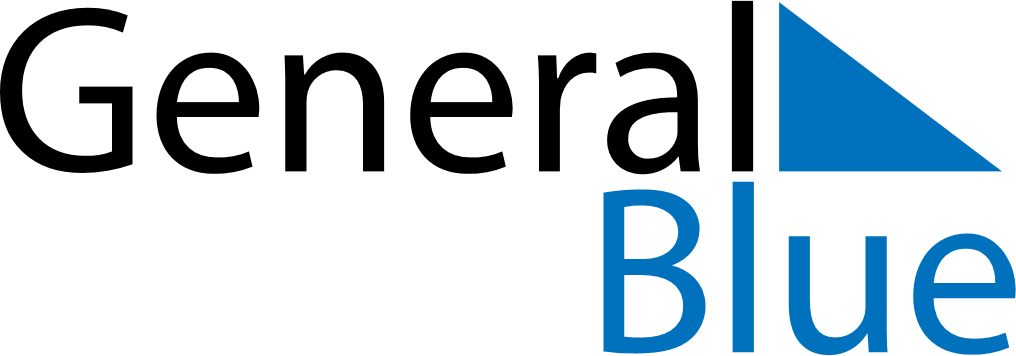 May 2102May 2102May 2102May 2102May 2102SundayMondayTuesdayWednesdayThursdayFridaySaturday12345678910111213141516171819202122232425262728293031